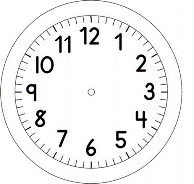 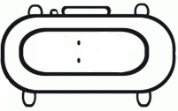 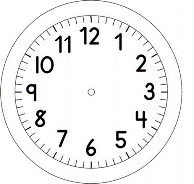 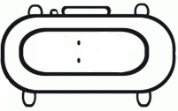 ON-LINELEIA OS BALÕES ABAIXO. 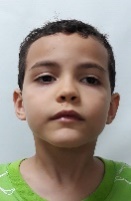 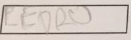 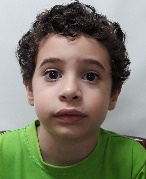 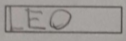 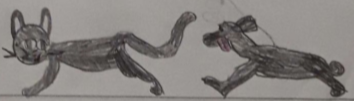 MARQUE COM UM X:SEUS COLEGAS ESTÃO FALANDO SOBRE: AGORA, ESCOLHA PARA QUAL DOS DOIS COLEGAS VOCÊ GOSTARIA DE PERGUNTAR ALGO MAIS SOBRE ESTE ASSUNTO. COMECE A PERGUNTA  ESCREVENDO  O NOME DE SEU COLEGA DENTRO DO BALÃO,EM SEGUIDA ESCREVA A  PERGUNTA.ESCREVA SEU NOME NA ETIQUETA FORA DO BALÃO.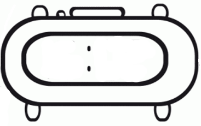 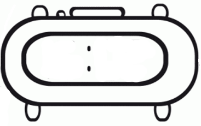 